V1 – Weinender RettichMaterialien: 		Stativmaterial, Basteldraht, Rettich, MesserChemikalien:		Natriumchlorid (Tafelsalz)Durchführung: 		Aus dem Basteldraht werden zwei Haken gebogen und an einer Querstange am Stativ befestigt. Mit dem Messer werden zwei Scheiben (ca. 1 cm dick) vom Rettich abgeschnitten. Eine davon wird von beiden Seiten mit etwas Salz bestreut. Dann werden beide Scheiben an je einen der Haken gehängt.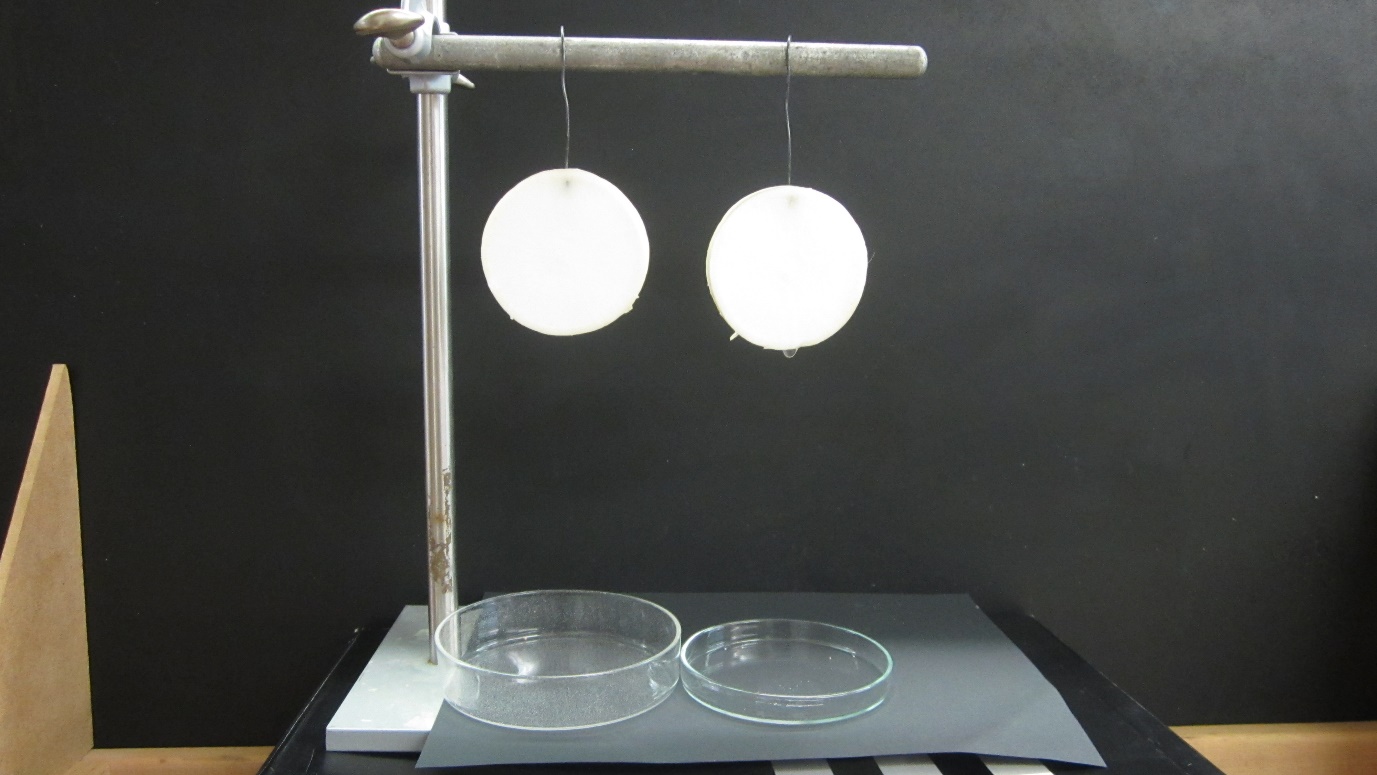 Beobachtung:		Nach kurzer Zeit bilden sich an der gesalzenen Rettichscheibe tropfen, die stetig zu Boden fallen. Die ungesalzene Scheibe hängt unverändert.Deutung:		Das Salz löst sich in der Feuchtigkeit der angeschnittenen Rettichscheibe. Es entsteht ein osmotischer Druck, aufgrund dessen Wasser aus den Zellen diffundiert und von der Scheibe tropft.Entsorgung:	Der Rettich kann über Kompostabfälle entsorgt werden.Literatur:	Schmidkunz, Heinz; Rentsch, Werner (2011): Chemische Freihandversuche. Kleine Versuche mit großer Wirkung. Köln: Aulis. S. 29GefahrenstoffeGefahrenstoffeGefahrenstoffeGefahrenstoffeGefahrenstoffeGefahrenstoffeGefahrenstoffeGefahrenstoffeGefahrenstoffeNatriumchloridNatriumchloridNatriumchloridH: -H: -H: -P: -P: -P: -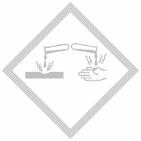 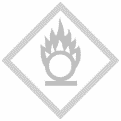 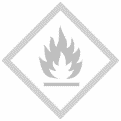 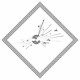 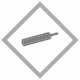 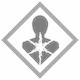 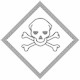 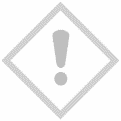 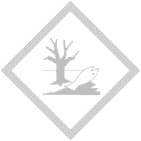 